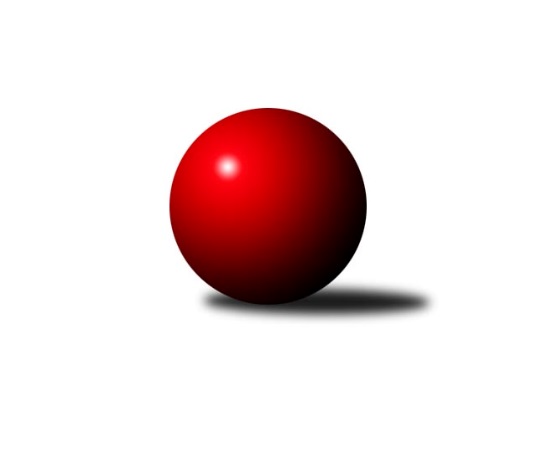 Č.19Ročník 2022/2023	2.4.2023Nejlepšího výkonu v tomto kole: 3332 dosáhlo družstvo: SKK Náchod B2. KLZ A 2022/2023Výsledky 19. kolaSouhrnný přehled výsledků:SKK Náchod B	- SK Žižkov Praha	6:2	3332:3226	14.0:10.0	1.4.TJ Lokomotiva Ústí n. L. 	- TJ Bižuterie Jablonec nad Nisou	3:5	3133:3145	12.5:11.5	1.4.KK Konstruktiva Praha 	- KK Kosmonosy A	5:3	3293:3254	12.0:12.0	1.4.SK Žižkov Praha	- KK Konstruktiva Praha 	4:4	3387:3362	10.5:13.5	25.3.TJ Bižuterie Jablonec nad Nisou	- SKK Náchod B	3:5	2992:3096	11.0:13.0	29.3.KK Jiří Poděbrady	- TJ Lokomotiva Ústí n. L. 	5:3	3078:3018	14.0:10.0	2.4.Tabulka družstev:	1.	KK Konstruktiva Praha	17	11	3	3	88.0 : 48.0 	242.5 : 165.5 	 3206	25	2.	SKK Náchod B	16	11	2	3	83.0 : 45.0 	227.0 : 157.0 	 3252	24	3.	TJ Bižuterie Jablonec nad Nisou	18	8	1	9	66.0 : 78.0 	191.5 : 240.5 	 3061	17	4.	SK Žižkov Praha	16	6	4	6	65.0 : 63.0 	189.5 : 194.5 	 3184	16	5.	KK Kosmonosy A	16	8	0	8	63.0 : 65.0 	183.5 : 200.5 	 3146	16	6.	KK Jiří Poděbrady	17	4	2	11	49.0 : 87.0 	183.5 : 224.5 	 3113	10	7.	TJ Lokomotiva Ústí n. L.	16	3	2	11	50.0 : 78.0 	174.5 : 209.5 	 3020	8Podrobné výsledky kola:	 SKK Náchod B	3332	6:2	3226	SK Žižkov Praha	Andrea Prouzová	133 	 123 	 137 	133	526 	 3:1 	 483 	 112	125 	 125	121	Kateřina Katzová	Dana Adamů	128 	 120 	 127 	143	518 	 1:3 	 538 	 139	139 	 135	125	Hedvika Mizerová	Veronika Kábrtová	140 	 150 	 119 	142	551 	 3:1 	 527 	 131	134 	 132	130	Lenka Boštická	Barbora Lokvencová	158 	 155 	 141 	136	590 	 2:2 	 568 	 133	121 	 150	164	Lucie Řehánková	Adéla Víšová	141 	 140 	 142 	130	553 	 1:3 	 573 	 162	134 	 143	134	Blanka Mašková	Lucie Slavíková	156 	 151 	 153 	134	594 	 4:0 	 537 	 123	147 	 134	133	Blanka Mizerovározhodčí: Ladislav BeránekNejlepší výkon utkání: 594 - Lucie Slavíková	 TJ Lokomotiva Ústí n. L. 	3133	3:5	3145	TJ Bižuterie Jablonec nad Nisou	Kristýna Vorlická	120 	 120 	 143 	141	524 	 1:3 	 524 	 130	121 	 131	142	Iveta Seifertová st.	Zuzana Tiličková	133 	 138 	 140 	129	540 	 4:0 	 516 	 127	133 	 132	124	Zdeňka Kvapilová	Barbora Vašáková	124 	 145 	 142 	132	543 	 2:2 	 537 	 131	132 	 142	132	Jana Florianová	Tereza Odstrčilová	125 	 122 	 129 	139	515 	 2:2 	 508 	 116	137 	 135	120	Iveta Seifertová ml.	Petra Holakovská *1	111 	 136 	 125 	131	503 	 1.5:2.5 	 548 	 151	142 	 125	130	Olga Petráčková	Lucie Stránská	131 	 119 	 128 	130	508 	 2:2 	 512 	 138	116 	 128	130	Lenka Stejskalovározhodčí: Josef Matoušekstřídání: *1 od 1. hodu Šárka VohnoutováNejlepší výkon utkání: 548 - Olga Petráčková	 KK Konstruktiva Praha 	3293	5:3	3254	KK Kosmonosy A	Naděžda Novotná	123 	 133 	 130 	142	528 	 2:2 	 538 	 133	139 	 129	137	Hana Mlejnková	Martina Starecki	131 	 156 	 118 	138	543 	 3:1 	 492 	 126	121 	 132	113	Adéla Dlouhá	Tereza Chlumská	132 	 137 	 116 	159	544 	 1:3 	 548 	 147	143 	 119	139	Karolína Kovaříková	Edita Koblížková	130 	 135 	 170 	135	570 	 2:2 	 564 	 151	133 	 122	158	Tereza Nováková	Jana Čiháková	160 	 126 	 162 	134	582 	 3:1 	 555 	 130	125 	 156	144	Pavlína Říhová	Marie Chlumská	140 	 112 	 139 	135	526 	 1:3 	 557 	 126	143 	 145	143	Tereza Votočkovározhodčí:  Vedoucí družstevNejlepší výkon utkání: 582 - Jana Čiháková	 SK Žižkov Praha	3387	4:4	3362	KK Konstruktiva Praha 	Kateřina Katzová	139 	 120 	 151 	136	546 	 0:4 	 603 	 157	142 	 152	152	Naděžda Novotná	Lenka Boštická	155 	 141 	 173 	164	633 	 3:1 	 539 	 133	143 	 129	134	Marie Chlumská	Blanka Mašková	142 	 140 	 134 	154	570 	 3.5:0.5 	 551 	 140	139 	 134	138	Martina Starecki	Hedvika Mizerová	133 	 134 	 140 	144	551 	 1:3 	 587 	 144	143 	 159	141	Edita Koblížková	Blanka Mizerová	140 	 133 	 152 	128	553 	 1:3 	 547 	 148	136 	 133	130	Jana Čiháková	Lucie Řehánková	123 	 142 	 125 	144	534 	 2:2 	 535 	 135	135 	 130	135	Hana Kovářovározhodčí: Michal TruksaNejlepší výkon utkání: 633 - Lenka Boštická	 TJ Bižuterie Jablonec nad Nisou	2992	3:5	3096	SKK Náchod B	Lenka Stejskalová	146 	 120 	 132 	134	532 	 3:1 	 508 	 134	132 	 122	120	Barbora Lokvencová	Olga Petráčková	124 	 133 	 128 	120	505 	 2:2 	 497 	 137	122 	 115	123	Dana Adamů	Iveta Seifertová ml.	122 	 121 	 135 	113	491 	 1:3 	 532 	 141	142 	 127	122	Andrea Prouzová	Jana Gembecová	109 	 104 	 119 	111	443 	 0:4 	 518 	 114	135 	 129	140	Veronika Kábrtová	Jana Florianová	123 	 119 	 133 	132	507 	 3:1 	 519 	 118	144 	 130	127	Lucie Slavíková	Iveta Seifertová st.	131 	 118 	 138 	127	514 	 2:2 	 522 	 119	132 	 149	122	Adéla Víšovározhodčí: Jiří TůmaNejlepšího výkonu v tomto utkání: 532 kuželek dosáhli: Lenka Stejskalová, Andrea Prouzová	 KK Jiří Poděbrady	3078	5:3	3018	TJ Lokomotiva Ústí n. L. 	Michaela Moravcová	128 	 132 	 130 	123	513 	 2:2 	 523 	 140	125 	 117	141	Barbora Vašáková	Jitka Vacková	132 	 135 	 119 	138	524 	 4:0 	 408 	 88	87 	 118	115	Petra Holakovská	Michaela Weissová	105 	 126 	 125 	129	485 	 1:3 	 514 	 131	130 	 136	117	Lucie Stránská	Vlasta Kohoutová	124 	 133 	 105 	113	475 	 1:3 	 502 	 120	134 	 119	129	Marcela Bořutová	Zdeňka Dejdová	141 	 139 	 139 	124	543 	 3:1 	 538 	 132	136 	 127	143	Šárka Vohnoutová	Lenka Honzíková	127 	 154 	 150 	107	538 	 3:1 	 533 	 119	137 	 136	141	Tereza Odstrčilovározhodčí: David NovákNejlepší výkon utkání: 543 - Zdeňka DejdováPořadí jednotlivců:	jméno hráče	družstvo	celkem	plné	dorážka	chyby	poměr kuž.	Maximum	1.	Adéla Víšová 	SKK Náchod B	565.69	372.4	193.3	4.2	7/7	(613)	2.	Lucie Slavíková 	SKK Náchod B	561.84	375.4	186.5	2.8	7/7	(616)	3.	Veronika Kábrtová 	SKK Náchod B	557.95	372.4	185.5	4.5	7/7	(612)	4.	Naděžda Novotná 	KK Konstruktiva Praha 	556.67	374.6	182.0	4.1	5/7	(603)	5.	Barbora Lokvencová 	SKK Náchod B	553.52	376.0	177.5	5.2	7/7	(618)	6.	Olga Petráčková 	TJ Bižuterie Jablonec nad Nisou	551.80	363.6	188.2	5.8	7/7	(597)	7.	Jana Čiháková 	KK Konstruktiva Praha 	550.48	369.4	181.1	3.6	5/7	(582)	8.	Karolína Kovaříková 	KK Kosmonosy A	548.15	367.2	181.0	4.1	6/7	(602)	9.	Blanka Mašková 	SK Žižkov Praha	544.61	363.5	181.1	4.9	7/7	(614)	10.	Marie Chlumská 	KK Konstruktiva Praha 	544.30	365.5	178.8	7.6	5/7	(592)	11.	Tereza Votočková 	KK Kosmonosy A	543.82	368.5	175.3	7.0	6/7	(576)	12.	Lenka Boštická 	SK Žižkov Praha	542.64	364.5	178.2	4.8	7/7	(633)	13.	Tereza Bendová 	KK Kosmonosy A	541.08	372.2	168.9	8.4	6/7	(582)	14.	Blanka Mizerová 	SK Žižkov Praha	539.47	364.6	174.9	5.8	6/7	(576)	15.	Šárka Vohnoutová 	TJ Lokomotiva Ústí n. L. 	539.45	374.9	164.6	6.2	7/7	(579)	16.	Zdeňka Dejdová 	KK Jiří Poděbrady	537.86	369.8	168.0	5.8	7/7	(576)	17.	Edita Koblížková 	KK Konstruktiva Praha 	537.64	359.0	178.7	3.1	5/7	(589)	18.	Jana Florianová 	TJ Bižuterie Jablonec nad Nisou	537.00	360.0	177.0	3.6	7/7	(581)	19.	Michaela Moravcová 	KK Jiří Poděbrady	535.26	366.5	168.8	7.9	7/7	(570)	20.	Barbora Vašáková 	TJ Lokomotiva Ústí n. L. 	533.65	365.0	168.6	8.3	7/7	(586)	21.	Hedvika Mizerová 	SK Žižkov Praha	527.80	361.3	166.5	8.1	6/7	(588)	22.	Hana Mlejnková 	KK Kosmonosy A	525.96	362.3	163.6	7.3	5/7	(553)	23.	Lenka Honzíková 	KK Jiří Poděbrady	524.83	361.6	163.3	7.3	5/7	(551)	24.	Lucie Řehánková 	SK Žižkov Praha	523.15	363.0	160.2	6.5	6/7	(591)	25.	Petra Najmanová 	KK Konstruktiva Praha 	523.06	359.6	163.5	7.3	7/7	(577)	26.	Kateřina Katzová 	SK Žižkov Praha	521.54	358.2	163.3	8.2	7/7	(575)	27.	Iveta Seifertová  ml.	TJ Bižuterie Jablonec nad Nisou	520.26	360.8	159.4	9.4	6/7	(578)	28.	Kateřina Holubová 	TJ Lokomotiva Ústí n. L. 	519.25	361.4	157.9	8.6	5/7	(587)	29.	Martina Starecki 	KK Konstruktiva Praha 	517.58	352.7	164.9	8.1	6/7	(573)	30.	Andrea Prouzová 	SKK Náchod B	517.00	351.8	165.2	9.1	6/7	(550)	31.	Lucie Stránská 	TJ Lokomotiva Ústí n. L. 	515.87	349.6	166.2	6.2	6/7	(556)	32.	Dana Adamů 	SKK Náchod B	515.13	361.1	154.0	8.5	6/7	(572)	33.	Iveta Seifertová  st.	TJ Bižuterie Jablonec nad Nisou	512.70	353.3	159.4	8.6	6/7	(563)	34.	Dita Kotorová 	KK Jiří Poděbrady	511.46	353.1	158.3	9.0	6/7	(540)	35.	Lada Tichá 	KK Jiří Poděbrady	511.14	356.0	155.1	8.6	7/7	(546)	36.	Tereza Chlumská 	KK Konstruktiva Praha 	510.50	350.9	159.7	9.5	5/7	(565)	37.	Lenka Stejskalová 	TJ Bižuterie Jablonec nad Nisou	506.81	351.1	155.7	10.9	7/7	(552)	38.	Tereza Nováková 	KK Kosmonosy A	505.35	349.9	155.5	7.7	5/7	(564)	39.	Magdaléna Moravcová 	KK Jiří Poděbrady	503.92	349.4	154.5	10.0	6/7	(529)	40.	Eliška Holakovská 	TJ Lokomotiva Ústí n. L. 	475.83	338.2	137.6	14.2	7/7	(538)	41.	Zdeňka Kvapilová 	TJ Bižuterie Jablonec nad Nisou	472.92	335.9	137.0	15.2	6/7	(516)	42.	Jana Gembecová 	TJ Bižuterie Jablonec nad Nisou	462.81	334.3	128.5	15.4	7/7	(512)	43.	Petra Holakovská 	TJ Lokomotiva Ústí n. L. 	416.93	299.6	117.3	21.4	7/7	(464)		Emilie Somolíková 	KK Konstruktiva Praha 	581.00	384.5	196.5	1.5	2/7	(585)		Anna Sailerová 	SK Žižkov Praha	554.67	373.5	181.2	5.2	2/7	(561)		Lucie Holubová 	KK Kosmonosy A	544.50	366.0	178.5	7.0	2/7	(583)		Irini Sedláčková 	SK Žižkov Praha	543.33	373.7	169.7	9.0	3/7	(564)		Hana Kovářová 	KK Konstruktiva Praha 	539.75	366.5	173.3	5.9	4/7	(605)		Kristýna Vorlická 	TJ Lokomotiva Ústí n. L. 	538.75	359.8	179.0	6.0	1/7	(560)		Pavlína Říhová 	KK Kosmonosy A	535.47	360.7	174.8	6.2	3/7	(584)		Michaela Weissová 	KK Jiří Poděbrady	534.50	350.5	184.0	4.2	2/7	(575)		Tereza Odstrčilová 	TJ Lokomotiva Ústí n. L. 	534.40	360.8	173.6	5.1	4/7	(561)		Zuzana Holcmanová 	KK Jiří Poděbrady	534.00	361.0	173.0	6.0	1/7	(534)		Michaela Šuterová 	TJ Lokomotiva Ústí n. L. 	532.00	379.0	153.0	11.0	1/7	(532)		Jitka Vacková 	KK Jiří Poděbrady	524.00	344.0	180.0	6.0	1/7	(524)		Lucie Dlouhá 	KK Kosmonosy A	522.00	359.2	162.8	7.8	3/7	(573)		Dana Adamů 	SKK Náchod B	516.50	352.5	164.0	5.5	2/7	(537)		Jana Takáčová 	KK Jiří Poděbrady	514.06	353.7	160.4	11.3	4/7	(559)		Miloslava Žďárková 	SK Žižkov Praha	513.00	365.0	148.0	15.0	1/7	(513)		Michaela Košnarová 	KK Jiří Poděbrady	513.00	371.0	142.0	9.0	1/7	(513)		Marcela Bořutová 	TJ Lokomotiva Ústí n. L. 	512.50	332.0	180.5	3.5	2/7	(523)		Nikola Sobíšková 	KK Kosmonosy A	512.00	355.0	157.0	6.5	2/7	(536)		Zuzana Tiličková 	TJ Lokomotiva Ústí n. L. 	509.33	354.7	154.7	11.3	2/7	(540)		Jana Burocková 	KK Kosmonosy A	504.56	355.8	148.7	10.6	3/7	(578)		Sabrina Zapletalová 	KK Kosmonosy A	500.50	357.0	143.5	13.0	2/7	(505)		Jindřiška Svobodová 	KK Kosmonosy A	494.50	361.5	133.0	14.0	1/7	(508)		Jitka Sottnerová 	TJ Lokomotiva Ústí n. L. 	494.00	341.0	153.0	13.0	1/7	(494)		Kristýna Bártová 	SKK Náchod B	487.38	346.1	141.3	12.9	4/7	(529)		Adéla Dlouhá 	KK Kosmonosy A	479.50	324.0	155.5	10.3	2/7	(502)		Kateřina Gintarová 	SKK Náchod B	475.00	334.0	141.0	13.0	1/7	(475)		Vlasta Kohoutová 	KK Jiří Poděbrady	462.00	339.3	122.8	15.5	2/7	(475)Sportovně technické informace:Starty náhradníků:registrační číslo	jméno a příjmení 	datum startu 	družstvo	číslo startu11316	Zuzana Tiličková	01.04.2023	TJ Lokomotiva Ústí n. L. 	3x22969	Marcela Bořutová	02.04.2023	TJ Lokomotiva Ústí n. L. 	2x26569	Kristýna Vorlická	01.04.2023	TJ Lokomotiva Ústí n. L. 	4x25192	Adéla Dlouhá	01.04.2023	KK Kosmonosy A	3x9892	Hana Kovářová	25.03.2023	KK Konstruktiva Praha 	3x22557	Michaela Weissová	02.04.2023	KK Jiří Poděbrady	1x18933	Jitka Vavřinová	02.04.2023	KK Jiří Poděbrady	1x
Hráči dopsaní na soupisku:registrační číslo	jméno a příjmení 	datum startu 	družstvo	Program dalšího kola:20. koloNejlepší šestka kola - absolutněNejlepší šestka kola - absolutněNejlepší šestka kola - absolutněNejlepší šestka kola - absolutněNejlepší šestka kola - dle průměru kuželenNejlepší šestka kola - dle průměru kuželenNejlepší šestka kola - dle průměru kuželenNejlepší šestka kola - dle průměru kuželenNejlepší šestka kola - dle průměru kuželenPočetJménoNázev týmuVýkonPočetJménoNázev týmuPrůměr (%)Výkon11xLucie SlavíkováNáchod B5945xJana ČihákováKonstruktiva 110.835826xBarbora LokvencováNáchod B59010xLucie SlavíkováNáchod B109.535943xJana ČihákováKonstruktiva 5826xBarbora LokvencováNáchod B108.795907xBlanka MaškováŽižkov Praha5737xEdita KoblížkováKonstruktiva 108.545706xEdita KoblížkováKonstruktiva 5701xTereza NovákováKosmonosy A107.45643xLucie ŘehánkováŽižkov Praha5685xOlga PetráčkováJablonec106.46548